REQUERIMENTO Nº 1329/2018Requer informações referentes à instalação de painel eletrônico de senha para as recepções das Unidades Básicas de Saúde do Munícipio; Senhor Presidente,Senhores Vereadores, CONSIDERANDO que, é grande a demanda de usuários atendidos nas Unidades Básicas de Saúde do Munícipio;CONSIDERANDO que, há dificuldades para os atendentes realizarem o chamamento do paciente, devido muitas vezes ao barulho na recepção; e com isso também tem que se elevar o nível da voz;CONSIDERANDO que, um painel eletrônico de senha facilitaria o trabalho dos atendentes;REQUEIRO que, nos termos do Art. 10, Inciso X, da Lei Orgânica do município de Santa Bárbara d’Oeste, combinado com o Art. 63, Inciso IX, do mesmo diploma legal, seja oficiado o Excelentíssimo Senhor Prefeito Municipal para que encaminhe a esta Casa de Leis as seguintes informações: 1º) Há projeto para a instalação de painéis eletrônicos nas recepções das Unidades Básicas de Saúde ?2º) Caso positivo, existe uma previsão para a implantação?3º) Caso negativo, por que não?4º) Apresente outras informações que julgar relevantes sobre o assunto. Plenário “Dr. Tancredo Neves”, em 19 de Outubro de 2.018.Marcos Antonio Rosado MarçalMarcos Rosado-vereador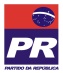 